VLÁDA SLOVENSKEJ REPUBLIKY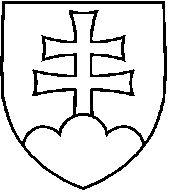 (N Á V R H)UZNESENIE VLÁDY SLOVENSKEJ REPUBLIKYč. .....z .............2015k návrhu nariadenia vlády Slovenskej republiky, ktorým sa dopĺňa nariadenie vlády Slovenskej republiky č. 157/2006 Z. z. o zmene hraníc Vojenského obvodu Lešť a Vojenského obvodu ValaškovceVláda A. schvaľujeA.1. návrh nariadenia vlády Slovenskej republiky, ktorým sa dopĺňa nariadenie vlády Slovenskej republiky č. 157/2006 Z. z. o zmene hraníc Vojenského obvodu Lešť a Vojenského obvodu Valaškovce;B. ukladá	 predsedovi vlády Slovenskej republikyB.1. zabezpečiť uverejnenie nariadenia vlády Slovenskej republiky v Zbierke zákonov         Slovenskej republiky,ministrovi obrany Slovenskej republiky predsedníčke Úradu geodézie, kartografie a katastra Slovenskej republikyB.2. zabezpečiť vykonanie zmien v katastri nehnuteľností súvisiacich so zmenou hraníc Vojenského obvodu Lešť  podľa schváleného nariadenia vlády Slovenskej republiky,  	do 60 dní odo dňa nadobudnutia účinnosti nariadenia vlády Slovenskej republikyVykonajú : 	predseda vlády Slovenskej republiky		minister obrany Slovenskej republiky		predsedníčka Úradu geodézie, kartografie a katastra Slovenskej republikyČíslo materiálu:Predkladateľ:minister obrany Slovenskej republiky 